RONSTAN ARS4 520 CARBON STEEL RODS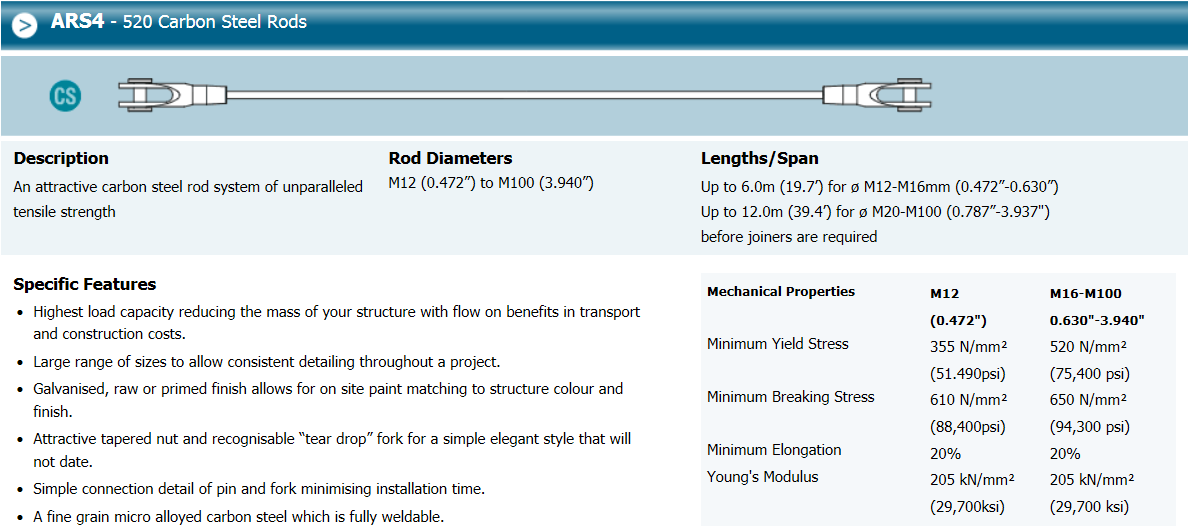 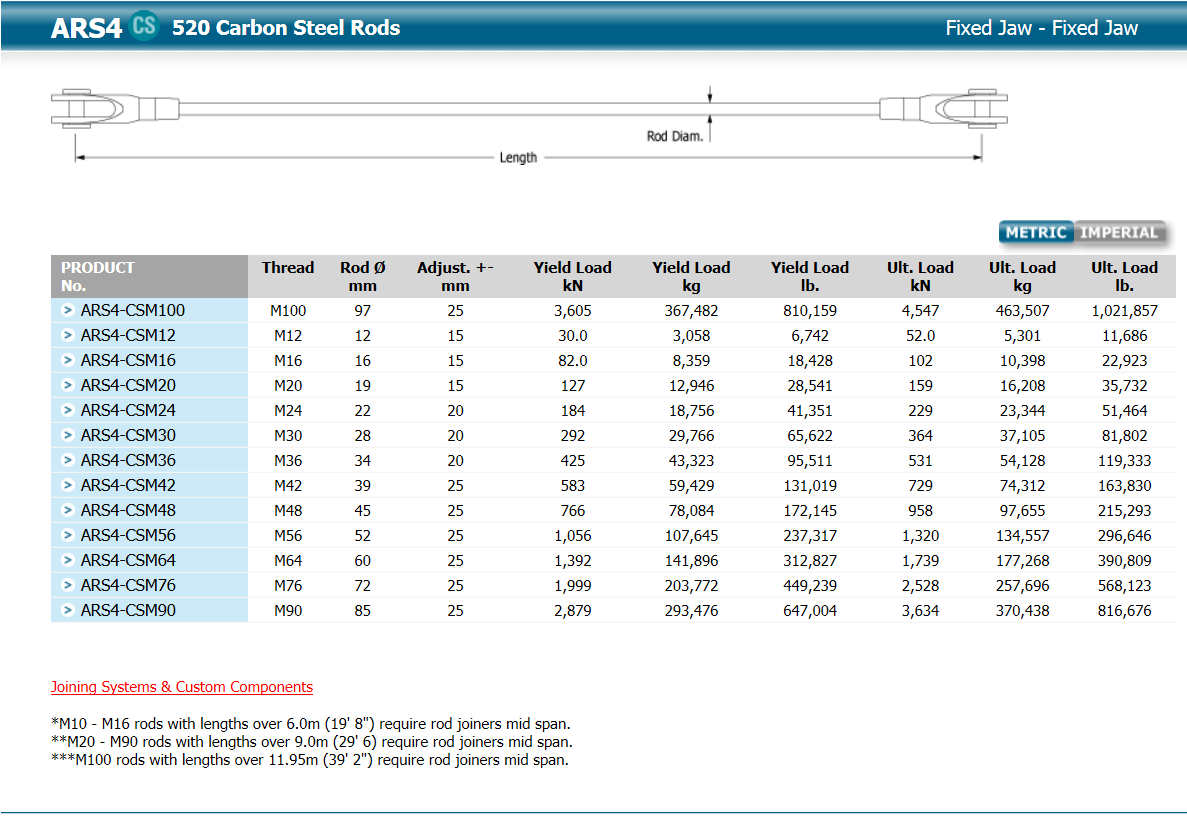 